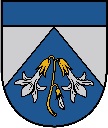 Ādažu novada pašvaldībaĀDAŽU VIDUSSKOLAĀDAŽU VIDUSSKOLAS ATTĪSTĪBAS PLĀNS2023. –2027.g.       Ādaži2023IevadsĀdažu vidusskola (turpmāk – ĀVS)  ir Ādažu novada pašvaldības izveidota vispārējās izglītības iestāde, kas īsteno mācību un audzināšanas procesu, nodrošinot pamatizglītības un vispārējās vidējās izglītības valsts standartos noteiktos mērķus.ĀVS Attīstības plāns 2023.–2027. gadam ir iestādes galvenais vidēja termiņa attīstības plānošanas dokuments, kas izstrādāts sasaistē ar valsts līmeņa plānošanas dokumentu “Izglītības attīstības pamatnostādnes 2021.-2027. gadam "Nākotnes prasmes nākotnes sabiedrībai"” (apstiprināts ar  Ministru kabineta 2021. gada 22. jūnijā rīkojumu Nr. 436 “Par Izglītības attīstības pamatnostādnēm 2021.-2027. gadam”) un Ādažu novada Attīstības programmu 2021.-2027. gadam.ĀVS Attīstības plāns 2023.–2027. gadam nosaka prioritātes, rīcības virzienus, uzdevumus un sasniedzamos rezultātus 3 mācību gadiem, ar mērķi - veidot ĀVS kā mācīšanās organizāciju, kas nodrošina laikmetīgus un kvalitatīvus izglītības pakalpojumus, sniedz kompetentu pedagogu atbalstu ikviena izglītojamā izaugsmei, nodrošina pedagoga profesionālo darbību, veic iestādes resursu un darba procesu efektīvu pārvaldību, izmantojot saskaņotu un savstarpējā cieņā balstītu izglītojamo, pedagogu un vecāku/likumisko pārstāvju sadarbību.Attīstības plānu izstrādā ĀVS, iesaistot visas iesaistītās puses – skolas darbinieki, izglītojamie, izglītojamo vecāki un to apstiprina pašvaldības dome.Attīstības plānu pārskata vienu reizi mācību gadā un, ja nepieciešams tiek veiktas izmaiņas saskaņojot ar dibinātāju.Izglītojamo skaits un īstenotās izglītības programmasĀVS īsteno pirmsskolas izglītības programmu, vispārējās pamatizglītības programmu un vispārējās vidējās izglītības programmu, kā arī speciālās izglītības programmu izglītojamiem ar mācīšanās traucējumiem.Izglītības jomas stratēģiskās plānošanas konteksts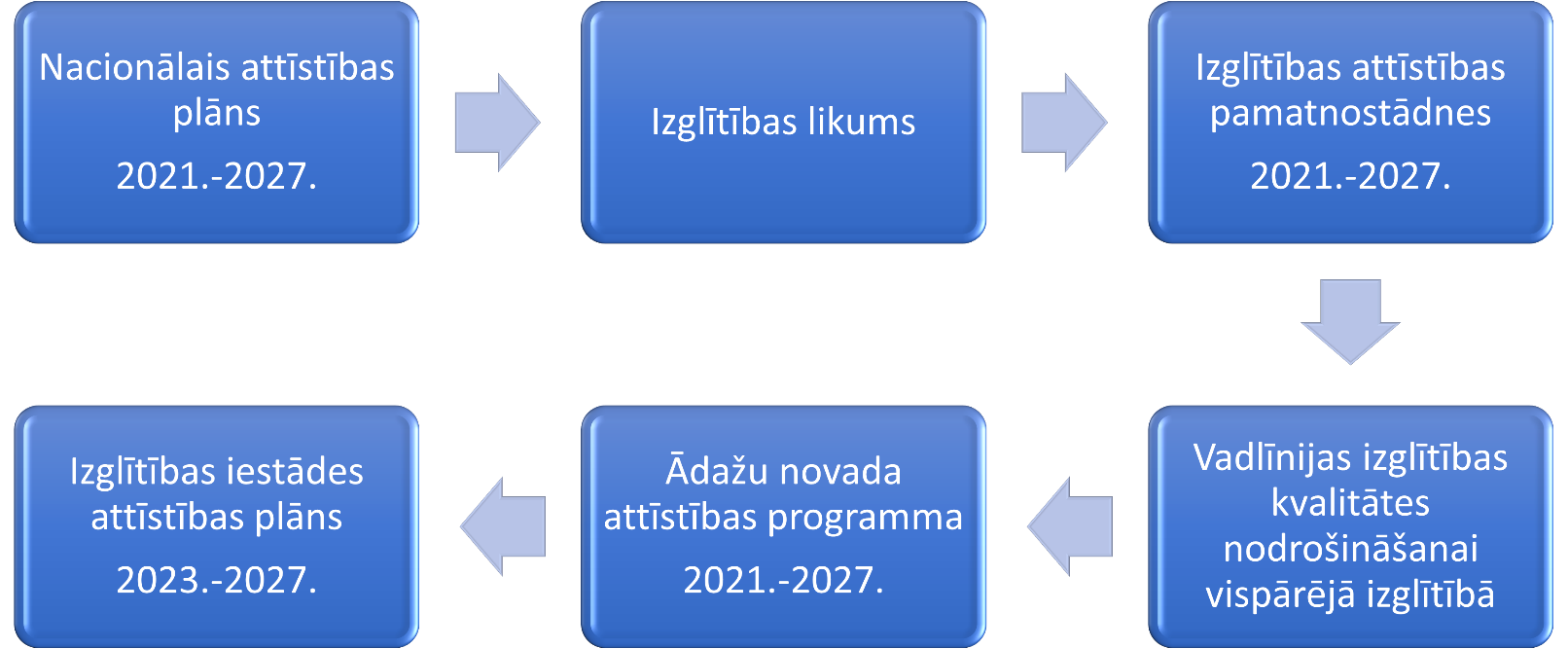 Latvijas nacionālais attīstības plāns 2021. – 2027. gadamPRIORITĀTE:	 	“Zināšanas un prasmes personības un valsts izaugsmei”. RĪCĪBAS VIRZIENS:	“Kvalitatīva, pieejama, iekļaujoša izglītība”Izglītības likumsIZGLĪTĪBAS KVALITĀTE — izglītības process, saturs, vide un pārvaldība, kas ikvienam nodrošina iekļaujošu izglītību un iespēju sasniegt augstvērtīgus rezultātus atbilstoši sabiedrības izvirzītajiem un valsts noteiktajiem mērķiem.Izglītības attīstības pamatnostādnes 2021.-2027. gadam "Nākotnes prasmes nākotnes sabiedrībai"1. mērķis:	Augsti kvalificēti, kompetenti un uz izcilību orientēti pedagogi un akadēmiskais personāls. 2. mērķis:	Mūsdienīgs, kvalitatīvs un uz darba tirgū augsti novērtētu prasmju attīstīšanu orientēts izglītības piedāvājums. 3. mērķis:	Atbalsts ikviena izaugsmei. 4. mērķis:	Ilgtspējīga un efektīva izglītības sistēmas un resursu pārvaldība. Vadlīnijas izglītības kvalitātes nodrošināšanai vispārējā un profesionālajā izglītībā (IKVD)ATBILSTĪBA MĒRĶIEM: 		Kompetences un sasniegumi, Izglītības turpināšana un nodarbinātība, Vienlīdzība un iekļaušana.KVALITATĪVAS MĀCĪBAS: 	Mācīšana un mācīšanās, Pedagogu profesionālā kapacitāte un Izglītības programmu īstenošana.IEKĻAUJOŠA VIDE: 		Pieejamība, Drošība un psiholoģiskā labklājība, Infrastruktūra un resursi.LABA PĀRVALDĪBA: 		Administratīvā efektivitāte, Vadības profesionālā darbība, Atbalsts un sadarbība.Ādažu novada ilgtspējīgas attīstības stratēģija 2013-2037.Stratēģiskais mērķis (SM3) [..] Radīt iespējas ikvienam iegūt kvalitatīvu pirmsskolas, vispārējo, interešu un profesionālās ievirzes izglītību un mūžizglītību  [..].Ādažu novada Attīstības programma 2021.-2027. gadamIlgtermiņa prioritāte izglītības jomā (IP3): Izglītots un labklājīgs novads – vienlīdzīgas iespējas un piekļuve izglītībai, veselības aprūpei, darba tirgum, sporta aktivitātēm, kultūras aktivitātēm, pieejama sociālā aizsardzība un iekļaušana, kā arī ilgtermiņa prioritātei pakārtotas vidējā termiņa prioritātes: (VTP8) “Pieejama un daudzpusīga izglītība” ar mērķis sekmēt izglītības pakalpojumu pieejamību un to kvalitāti. Primāri nodrošināt pirmsskolas izglītību lielākam bērnu skaitam tuvāk to dzīvesvietai. Ieviest jaunas izglītības programmas vispārējā izglītībā un attīstīt jauniešu uzņēmējdarbības prasmes. [..] Nodrošināt kvalificētu izglītības iestāžu personālu.Ādažu vidusskolas misija, vīzija un vērtībasMisija – nodrošināt rosinošu, drošu, skolēnu fiziskajai, garīgajai un intelektuālajai attīstībai un aktīvai sadarbībai labvēlīgu mācību vidi.Vīzija – uz attīstību un sadarbību vērsta skola, kas veido motivētu, zinātkāru, mērķtiecīgu un atbildīgu skolēnu. “Kas zina, ko grib, spēj, ko grib.”(Rainis)Vērtības:	Atbildība – par sevi, līdzcilvēkiem un apkārtējo vidi. Savas rīcības un pienākumu apzināšanās. Cieņa – skolēnu un skolas darbinieku savstarpēji pozitīva komunikācija, uzticība,  atbalsts un izpratne.Sadarbība – skolēnu un skolas darbinieku savstarpēji pozitīva, uzticoša,  atbalstoša un izprotoša sadarbība.Stratēģiskie mērķi un uzdevumi 2023.–2027.ĀVS attīstības stratēģiskā virziena būtība ir kvalitatīva, pieejama, iekļaujoša izglītība, kas aptver izglītības iestādes pamatfunkcijas.ĀVS attīstības prioritātes un sasniedzamie rezultāti Prioritāšu noteikšanai izmantots ĀVS darbības pašvērtējums, visu iesaistīto pušu aptaujas, Izglītības attīstības pamatnostādnes un Ādažu novada pašvaldības attīstības plānošanas dokumenti, atbilstoši izglītības iestādes kvalitātes novērtēšanas jomām un kritērijiem, kā noteikti Ministru kabineta 06.10.2020. noteikumos Nr. 618 “Izglītības iestāžu, eksaminācijas centru, citu Izglītības likumā noteiktu institūciju un izglītības programmu akreditācijas un izglītības iestāžu vadītāju profesionālās darbības novērtēšanas kārtība”.Ādažu vidusskolas direktore								Solvita VasiļevskaMācību gadsSkolēnu skaitsSkolēnu skaitsSkolēnu skaitsKopāKlases Pirmsskolas Izglītības programmāMācību gadsVispārizglītojošāsizglītības programmāsMazākumtautībuizglītības programmāSpeciālā izglītības programmaKopāKlases Pirmsskolas Izglītības programmā2020./2021.150422217266502021./2022.1668230189873882022./202317722418202177100Stratēģiskais mērķisUzdevums/ Sasniedzamais rezultātsIzpildes termiņš (Attīstības plāna un Rīcības plāna pasākumi)1. Izveidot iekļaujošu izglītības vidi sekmīgai izglītības programmu īstenošanai.1.1. ĀVS administrācijai, pedagogiem, atbalsta personālam, dibinātājam un skolēnu vecākiem ir vienota izpratne par vienlīdzību un iekļaušanu.2023.-2027.U.16.1.1:U.8.1.1.1. Izveidot iekļaujošu izglītības vidi sekmīgai izglītības programmu īstenošanai.1.2. Ir izveidotas sistēma, kā tiek diagnosticēts un sniegts individualizēts vai personalizēts atbalsts skolēniem un nodrošināti priekšnoteikumi visu skolēnu iekļaušanai.2023.-2027.U.16.1.1:U.8.1.1.1. Izveidot iekļaujošu izglītības vidi sekmīgai izglītības programmu īstenošanai.1.3. Ir izvērsta kustība Skolēns-skolēnam, t.i., skolēni tiek rosināti uzņemties rūpes vienam par otru un par skolēniem no citām kultūrām un sociālās vides.2023.-2027.U.16.1.1:U.8.1.1.2. Attīstīt izglītojamo zināšanas, prasmes un kompetences sekmīgai izglītības iegūšanai. 2.1. Ir izveidota sistēma mācīšanas un mācīšanās procesa kvalitātes izvērtēšanai un pilnveidei izglītības programmās.2023.-2027.U.16.1.12. Attīstīt izglītojamo zināšanas, prasmes un kompetences sekmīgai izglītības iegūšanai. 2.2. Katru semestri veic mācību stundu/nodarbību vērošanu ne mazāk kā 40 % pedagogiem, t.sk., pedagogu savstarpēju mācību stundu vērošanu, objektīvas informācijas ieguvei par mācīšanas un mācīšanās procesa kvalitāti.2023.-2027.U.16.1.13. Dot iespēju izglītības procesā izglītojamiem izprast un praktizēt būtiskas vērtības un tradīcijas. 3.1. Ir izveidota efektīva sistēma, kuras ietvaros skolēni  ikdienas izglītības procesā un ārpusstundu aktivitātēs apgūst pilsoniskās līdzdalības pieredzi.2023.-2027.U.7.2.2.U.14.1.7.3. Dot iespēju izglītības procesā izglītojamiem izprast un praktizēt būtiskas vērtības un tradīcijas. 3.2. Interešu izglītība ir vērsta uz izglītojamā interešu un spēju pilnveidi, kā arī pilsoniskās apziņas stiprināšanu, iesaistoties vidusskolas, vietējās kopienas un valsts mēroga daudzveidīgās sabiedriskās dzīves norisēs (pilsoniskās līdzdalības projektos, akcijās, atceres dienu pasākumos, koncertos, u.c.).U.8.3.1.U.8.3.2.U.14.1.7.U.14.1.10.4. Sekmēt izglītojamo pašvadību mācīšanās motivācijai un caurviju prasmju apguvei.4.1. Skolēna pašvērtēšanas prasmes pilnveidošana, t.sk., iekļaujot tās elementus attālinātā mācīšanās procesā, racionāli izmantojot IT formatīvās vērtēšanas rīkus, sniedzot atbalstu izglītojamo pārejai uz pašvadītu mācīšanās procesu un atbildības par savu mācīšanos padziļināšanu​. 2023.-2027.U.16.1.1.4. Sekmēt izglītojamo pašvadību mācīšanās motivācijai un caurviju prasmju apguvei.4.2. Pilnveidota formatējošās vērtēšanas sistēma.2023.-2027.U.16.1.1.5. Veidot demokrātisku un iekļaujošu sabiedrību, īstenojot vienotas skolas pieeju pedagoģiskajā procesā.5.1. ĀVS darbojas kā mācīšanās organizācija – skolotāji pastāvīgi sadarbojas un pielāgojas mainīgiem un jauniem apstākļiem, atbalstot katra skolēna mācīšanos un nodrošinot dziļās mācīšanās pieeju.2023.-2027.U.16.1.1.KritērijsUzdevumsSasniedzamais rezultātsIzpildes termiņš(Attīstības plāna un Rīcības plāna pasākumi)ATBILSTĪBA MĒRĶIEMATBILSTĪBA MĒRĶIEMATBILSTĪBA MĒRĶIEMATBILSTĪBA MĒRĶIEMKompetences un sasniegumi1. Izveidot sistēmu skolēnu mācīšanās vajadzību diagnosticēšanai, ar mērķi sasniegt labus mācību rezultātus. 1.1. Izveidota sistēma skolēnu mācīšanās vajadzību diagnosticēšanai: 1.1.1. pedagogi diagnosticē izglītojamo zināšanas un prasmes ikdienas mācībās, izmantojot formatīvās vērtēšanas sniegtās iespējas;1.1.2. vērotajās mācību stundās vismaz 75 % pedagogu mācību stundu aktualizācijas un refleksijas daļā izmanto formatīvās vērtēšanas metodes.1.2. Skolēnu mācību sasniegumi gada vērtējumos pieauguši par 5 %.2023 - 2024.U.16.1.1.Kompetences un sasniegumi2. Izveidot mērķtiecīgu sistēmu darbam ar talantīgiem skolēniem.2.1. Izstrādāta atbalsta sistēma talantīgiem skolēniem. 35 % skolēnu mācību gada noslēgumā ir augsti mācību sasniegumi (vidēji 8 balles un augstāk).2.2. ĀVS skolēni regulāri gūst augstus sasniegumus olimpiādēs, konkursos, sacensībās novada un valsts līmenī.2023 - 2024.U.16.1.1.Izglītības turpināšana un nodarbinātība, karjeras izglītība3. Apzināt absolventu izvēlētās mācību iestādes vai darba jomas. 4. Vismaz gadu pēc absolvēšanas monitorēt absolventu turpmākās izglītības gaitas.5. Mācību gada noslēgumā izzināt absolventu un viņu vecāku vērtējumu par izglītības procesu ĀVS, veikt analīzi uzlabojumus.3.1. 80 % absolventu turpina mācības augstākās izglītības iestādēs.3.2. Mācību gada noslēgumā izzināts absolventu un vecāku vērtējums par izglītības procesu un kvalitāti, veikta datu analīze.2023.-2027.U.7.2.2.U.14.1.7.U.14.1.10.C.5.1.3.15.Izglītības turpināšana un nodarbinātība, karjeras izglītība6. Pilnveidot karjeras izglītības sistēmu.6.1. Izstrādāts plāns karjeras izglītībā. 6.2. Skolēni regulāri tiek iepazīstināti ar karjeras izglītības jautājumiem atbilstoši izglītības programmai un vecumposma iezīmēm.6.3. Skolēniem nodrošināta iespēja iepazīt profesijas, to raksturīgās iezīmes.6.4. Karjeras izglītības darbā iesaistīti vecāki un novada uzņēmēji70 % un vairāk izglītojamo ir informēti par aktualitātēm darba tirgū un karjeras iespējām.2023.-2027.U.7.2.2.U.14.1.7.U.14.1.10.C.5.1.3.15.Vienlīdzība un iekļaušana7. Pilnveidot iekļaujošu mācību vidi un īstenot vienlīdzīgas attieksmes organizācijas kultūru.7.1. Regulāri (vismaz reizi mācību gadā) tiek iegūti un analizēti dati par skolēnu, pedagogu un skolas darbinieku labbūtību.7.2. Regulāri tiek plānoti un organizēti izglītojoši pasākumi (semināri, radošas darbnīcas, u.tml.) pedagogiem un vecākiem.2023.-2027.Vienlīdzība un iekļaušana8. Problēmsituācijas gadījumā nodrošināt atbalstu visiem iesaistītajiem.8.1. Problēmsituāciju risināšanā sadarbojas pedagogi, vecāki un atbalsta personāls.2023.-2027.KVALITATĪVAS MĀCĪBASKVALITATĪVAS MĀCĪBASKVALITATĪVAS MĀCĪBASKVALITATĪVAS MĀCĪBASMācīšana un mācīšanās9. Nodrošināt efektīvu un kvalitatīvu izglītības procesa plānošanu un īstenošanu.9.1. Pedagogi mācību un audzināšanas procesu plāno savstarpēji sadarbojoties un sadarbībā ar skolēniem.2023.–2027.U.16.1.1.Mācīšana un mācīšanās10. Izstrādāt skolēnu mācību sasniegumu vērtēšanas kārtību, kas nodrošinātu katra skolēna izaugsmi, attīstītu prasmi domāt par savu mācīšanos un pilnveidotu skolēna pašvērtēšanas prasmes.10.1. Izstrādāti iekšējie noteikumi “Mācību sasniegumu vērtēšanas kārtība”.10.2. Pedagogiem ir vienota izpratne par mācību sasniegumu vērtēšanu, pedagogi ievēro Mācību sasniegumu vērtēšanas kārtībā noteikto.10.3. Skolēni un vecāki ir informēti un izprot Mācību sasniegumu vērtēšanas kārtībā noteikto.2023./2024.Mācīšana un mācīšanās10. Izstrādāt skolēnu mācību sasniegumu vērtēšanas kārtību, kas nodrošinātu katra skolēna izaugsmi, attīstītu prasmi domāt par savu mācīšanos un pilnveidotu skolēna pašvērtēšanas prasmes.10.4. Pedagogi un skolēni sniedz dažāda veida atgriezenisko saiti, kas palīdz pilnveidot skolēnu prasmi domāt par savu mācīšanos un apzināti apgūt mācīšanās prasmes10.5. Skolēniem ir izpratne par to, kas raksturo pilnveidojamu, labu un ļoti labu mācīšanos.2023.-2027.Pedagogu profesionālā kapacitāte11. Izveidot iekšējās izglītības kvalitātes nodrošināšanas sistēmu pedagoģiskā personāla darba izvērtēšanai.11.1. Izveidota iekšējā izglītības kvalitātes nodrošināšanas sistēma pedagoģiskā personāla darba izvērtēšanai, un vismaz 85 % pedagogu darba kvalitāte ir laba un ļoti laba.2023-.2027.U.8.1.1.Izglītības programmu īstenošana12. Izveidot visiem iesaistītajiem vienotu izpratni par ĀVS īstenoto izglītības programmu mērķiem.12.1. 70 % pedagogu plānoti sadarbojas izglītības programmas īzpildē.12.2. 90 % pedagogu izprot savu vietu un lomu izglītības programmas īstenošanā, uzticas kolēģiem.2023-.2027.U.8.1.1.IEKĻAUJOŠA VIDEIEKĻAUJOŠA VIDEIEKĻAUJOŠA VIDEIEKĻAUJOŠA VIDEPieejamība13. Pilnveidot vides pieejamību.14. Pielāgot izglītības programmas skolēniem ar speciālajām vajadzībām13.1. Vidusskolas ēkā izveidoti mūsdienīgi vides pieejamības risinājumi.14.1. Skolēniem ar speciālām vajadzībām tiek nodrošināts nepieciešamais atbalsts.2023. -2027.U.8.1.1.C.5.1.3.14.Drošība un psiholoģiskā labklājība15. Pilnveidot iekšējas kārtības noteikumu 15.1. Katru gadu, iesaistot vecākus, pedagogus, atbalsta personālu un skolēnus, tiek izvērtēti un aktualizēti iekšējas kārtības noteikumi.15.2. Visi ĀVS darbinieki līdzīgi un konsekventi ievēro un veicina noteikumu ievērošanu.2023. -2027.U.8.1.1.C.5.1.3.14.Drošība un psiholoģiskā labklājība16. Izveidot ĀVS vienotu kopienas sajūtu, iesaistot vecāko klašu skolēnus, lai integrētu jaunos skolēnus, kas turpina mācības vidusskolas ēkā.16.1. Izveidota un veiksmīgi darbojas mentoringa programma “Skolēns - skolēnam”.2023. -2027.U.8.1.1.C.5.1.3.14.LABA PĀRVALDĪBALABA PĀRVALDĪBALABA PĀRVALDĪBALABA PĀRVALDĪBAAdministratīvā efektivitāte17. Izveidot vienotu efektīvas un kvalitatīvas ĀVS darbības un izglītības programmu īstenošanas, plānošanas un pašvērtēšanas sistēmu, veicinot pedagogu produktivitāti un personīgo līderību.18. Izveidot vadības komandas līdzvērtīgu pienākumu un atbildības sadali, veicināt pašiniciatīvu.17.1. Izveidota efektīva un kvalitatīva ĀVS darbības un izglītības programmu īstenošanas pašvērtēšanas sistēma, kas aptver visas pašvērtēšanas procesā iesaistītās mērķgrupas.18.1. Līdzvērtīga vadība komandas pienākumu sadale un atbildība.2023.-2027.U.5.1.3.U.6.1.1.U.16.1.1.U.8.1.3.Vadības profesionālā kapacitāte19. Definēt iestādes nosacījumus kvalitatīvam darbam.19.1. Vadības vienota izpratne par mācīšanu, mācīšanos un audzināšanu.19.2. Stratēģiska, mērķtiecīga saimnieciskā darba plānošana, organizēšana, pārraudzība. 19.3. Resursu pārraudzība to  lietderīgai izmantošanai.Atbalsts un sadarbība20. Sadarbība ar vecāku padomi, citām iestādēm un institūcijām.20.1. Konstruktīva un uz skolas attīstību vērsta sadarbība ar vecāku padomi.20.2. Sadarbība ar augstākajām izglītības iestādēm ĀVS attīstības un augstāku sasniegumu veicināšanai.AUDZINĀŠANAS DARBSAUDZINĀŠANAS DARBSAUDZINĀŠANAS DARBSAUDZINĀŠANAS DARBSAtbildība. Cieņa.Sadarbība.21. Veidot skolēna spēju paredzēt savas izvēles un rīcības sekas un rīkoties, respektējot cita cilvēka cieņu un brīvību.21.1. Skolēns spēj paredzēt savas izvēles un rīcības sekas un rīkoties, respektējot cita cilvēka cieņu, uzskatus un brīvību.2023.-2025.U.16.1.1.